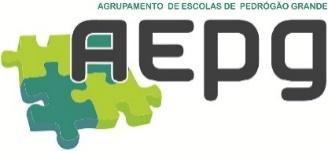 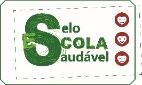 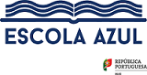 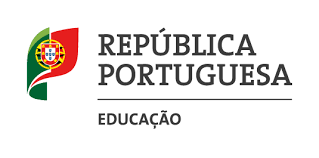 ESTRATÉGIA DE EDUCAÇÃO PARA A CIDADANIA 2020/2021 – Balanço do 2 º período Ciclo: 3º     Ano: 9.º    Turma: B(CONTINUAÇÃO)(CONTINUAÇÃO)(CONTINUAÇÃO)NOTAS:1 – Domínios (n.º 2 do artigo 11.º da Portaria 223-A/2018): Direitos Humanos; Igualdade de Género; Interculturalidade; Desenvolvimento Sustentável; Educação Ambiental; Saúde.                            Sexualidade; Media; Instituições e participação democrática; Literacia financeira e educação para o consumo; Risco; Segurança Rodoviária;                               Empreendedorismo; Mundo do trabalho; Segurança, defesa e paz; Bem-estar animal; Voluntariado. Outros.2 – Objetivos: são selecionados de entre os que constam dos referenciais de cada domínio, quando existam – disponíveis em https://cidadania.dge.mec.pt/documentos-referencia (clicar para aceder).3 – Aprendizagens essenciais: aquelas que estão definidas nas planificações das disciplinas/áreas; podem ser os “objetivos”, depende do nível de ensino/ano escolar.Pedrógão Grande, 29 de março de 2021. Diretor(a) de Turma: Alice MateusDomínios e temas abordados/ em abordagem 1Identificação do(s) objetivo(s)2Atividades/ projetosDisciplina(s)/ Área(s) envolvida(s)Aprendizagens essenciais alcançadas/ a desenvolver 3Outros intervenientes (BE, SPO, parceiros locais, …)CalendarizaçãoSegurança, Defesa e Paz – As forças armadas e as forças e serviços de segurança- Compreender a organização e as missões que as Forças Armadas desempenham em prol de Portugal, dos portugueses e da segurança internacional.- Compreender a organização e as missões das Forças de Segurança.- Compreender a organização e as missões dos Serviços de Segurança.- Construção de esquemas concetuais;- Jogo Kahoot;- Entrevista a um(a) representante das forças armadas ou das forças ou dos serviços de segurança.Cidadania e Desenvolvimento- Compreender a organização e as missões que as Forças Armadas desempenham em prol de Portugal, dos portugueses e da segurança internacional.- Compreender a organização e as missões das Forças de Segurança.- Compreender a organização e as missões dos Serviços de Segurança.----2.º períodoMundo do trabalho – Refletir sobre o trabalho digno- Conhecer o conceito de trabalho digno.- Compreender que o trabalho digno é um impulso ao desenvolvimento sustentável.Visionamento de reportagens (RTP Ensina) e debates.Cidadania e Desenvolvimento- Conhecer o conceito de trabalho digno.- Compreender que o trabalho digno é um impulso ao desenvolvimento sustentável.----2.º períodoSaúde – Atividade física- Participar de forma ativa e crítica na construção da Agenda da Juventude para a Saúde na próxima década: 2020-30Debate de ideias para estabelecimento de prioridades das crianças e jovens para esta temática (produção de um powerpoint).Ciências NaturaisCidadania e Desenvolvimento- Reconhecer e definir medidas de promoção da saúde do indivíduo com base num ambiente mais saudável.DGE/CNS (Dia Mundial da Saúde e Agenda da Juventude para a Saúde na próxima década: 2020-30)2.º períodoDomínios abordados/ em abordagem 1Identificação do(s) objetivo(s)2Atividades/ projetosDisciplina(s)/Área(s) envolvida(s)Aprendizagens essenciais alcançadas/ a desenvolver 3Outros intervenientes (BE, SPO, parceiros locais, …)CalendarizaçãoSaúde – Educação alimentar- Compreender como as questões sociais, culturais e económicas influenciam os consumos alimentares;- Identificar a Dieta Mediterrânica como exemplo das diferentes influências socioculturais sobre o consumo alimentar;- Reconhecer a alimentação como um dos principais determinantes da saúde.- Exploração dos temas “Alimentação saudável” e “Alimentação e prevenção de doenças”.Ciências Naturais- Compreender a importância de uma alimentação saudável no equilíbrio do organismo humano.- Sintetizar as estratégias de promoção da saúde.----2.º períodoInstituições e participação democráticaRelacionar a ascensão ao poder de partidos totalitários com as dificuldades económicas e sociais.Conversa com os alunos; reflexão conjunta acerca do contexto em que ocorreu a subida ao poder dos partidos totalitários durante as décadas 20 e 30 do século XX.HistóriaIdentificar/aplicar os conceitos: Fascismo; Corporativismo; Nazismo; Totalitarismo; Antissemitismo; Estado Novo; Economia planificada; Coletivização; Culto da personalidade; Frente Popular; New Deal _________________2.º períodoDesenvolvimento Sustentável; Educação AmbientalGanhar consciência da importância de se poupar energia.Identificar problemas sociais e ambientais pelo gasto descontrolado de energia elétrica.Pesquisar as consequências do gasto descontrolado de energia elétrica.Determinar o gasto energético de vários aparelhos.FQTer consciência da importância de poupar energia.Identificar as grandezas elétricas usadas para determinar o gasto de energia.Conhecer alguns problemas ambientais que podem causar os restos dos aparelhos elétricos, pilhas, …---2.º períodoSegurança Defesa e Paz/ Direitos humanosEvidenciar o respeito pelas diferenças dos indivíduos e igualdade de direitos de povos e nações no complexo quadro em que se manifestam os interesses políticos, diplomáticos, territoriais, económicos ou outros, à escala nacional, regional ou mundial.Pesquisa de informação, elaboração de trabalhos individuais e dinamização de um Padlet sobre a ONU.FrancêsConhecer e/ou aprofundar o conhecimento sobre organizações de solidariedade e cooperação internacional2.º períodoDomínios abordados/ em abordagem 1Identificação do(s) objetivo(s)2Atividades/ projetosDisciplina(s)/Área(s) envolvida(s)Aprendizagens essenciais alcançadas/ a desenvolver 3Outros intervenientes (BE, SPO, parceiros locais, …)CalendarizaçãoMedia- Perceber o que é a Publicidade, qual a sua definição e objetivos.- Saber onde se encontra publicidade, ou seja quais os Media que a difundem e como deve ser encarada.- Como somos influenciados pela publicidade e como devemos reagir.Desenvolvimento do 2.º Desafio Seguranet sobre Publicidade nos Media.TIC- Colaboração.- Compreensão e expressão.- Literacia digital.- Participação.- Pensamento crítico.- Responsabilidade social. - Distinguir os diferentes tipos de publicidade.-2.º Período letivoMedia- Perceber o que é um Influenciador Digital e como se classificam.- Induzir nos alunos uma política de utilização esclarecida, crítica e segura das tecnologias em geral e da Internet em particular, com especial ênfase no esclarecimento das funções e objetivos dos Influenciadores Digitais e das vantagens e inconvenientes para os seus seguidores.Desenvolvimento do 3.º Desafio Seguranet sobre Influenciadores Digitais.TIC- Colaboração.- Compreensão e expressão.- Literacia digital.- Participação.- Pensamento crítico.- Responsabilidade social. - Distinção entre influenciadores digitais fiáveis e não fiáveis.-2.º Período letivoMedia- Perceber o que é um Desinformação e como se manifesta:1.ato ou efeito de desinformar, de informar de forma errada ou enganadora;2.utilização das técnicas de informação para induzir em erro ou esconder certo(s) facto(s);3.informação falsa, geralmente dada com o objetivo de confundir ou enganar;4.falta de informação; desconhecimento; ignorância.- Induzir nos alunos uma política de utilização esclarecida, crítica e segura das tecnologias em geral e da Internet em particular, com especial ênfase na atenção sistemática para a possibilidade de se estar perante situações de Desinformação.Desenvolvimento do 4.º Desafio Seguranet sobre Desinformação.TIC- Colaboração.- Compreensão e expressão.- Literacia digital.- Participação.- Pensamento crítico.- Responsabilidade social. - Saber distinguir entre Informação fiável e Desinformação (vulgo fake news).-2.º Período letivoDomínios abordados/ em abordagem 1Identificação do(s) objetivo(s)2Atividades/ projetosDisciplina(s)/Área(s) envolvida(s)Aprendizagens essenciais alcançadas/ a desenvolver 3Outros intervenientes (BE, SPO, parceiros locais, …)CalendarizaçãoSaúdeAparelho FonadorAparelho Auditivo- Tomada de consciência da importância dos cuidados a ter com as cordas vocais – a voz.- Tomada de consciência da importância dos cuidados a ter com o ouvido humano.- Tomada de consciência sobre a correta utilização dos auriculares/auscultadores e problemas auditivos.- Desenvolvimento das capacidades motoras através da interpretação do movimento corporal em contexto musical.Interpretação de peças musicais coraisMúsicaDesenvolve e aperfeiçoa a prática vocal.Desenvolve e aperfeiçoa a utilização de auriculares e/ou auscultadores  evitando problemas auditivos. --Aprofunda a compreensão e a utilização do vocabulário musical e dos princípios composicionais.-----2.º PeríodoIgualdade de género- O IDG como indicador complementar de desenvolvimento humano- Análise da distribuição do IDG no mundo- Análise de cartografia-Visionamento de um documentário- Reflexão conjunta sobre a temáticaGeografia- Reconhecer a importância do IDG na análise do desenvolvimento humano- Identificar países com IDG muito diferentes2.º Período